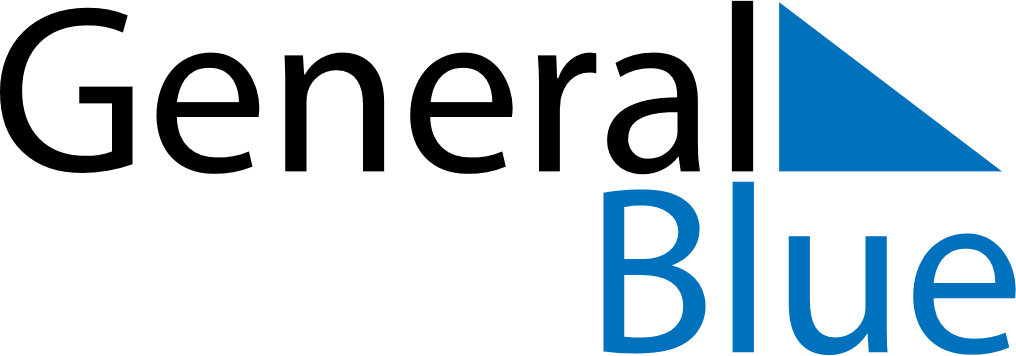 June 2019June 2019June 2019June 2019June 2019June 2019MalawiMalawiMalawiMalawiMalawiMalawiMondayTuesdayWednesdayThursdayFridaySaturdaySunday123456789Eid al Fitri101112131415161718192021222324252627282930NOTES